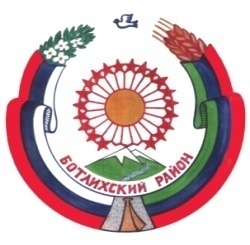 РЕСПУБЛИКА ДАГЕСТАНСОБРАНИЕ ДЕПУТАТОВ МУНИЦИПАЛЬНОГО РАЙОНА «БОТЛИХСКИЙ РАЙОН»368970; Ботлих с.11, р.3                                                                                                                 от 10.03. 2016 г.                                                                                                                                                                                             Решениеодиннадцатой сессии Собрания депутатов муниципальногорайона «Ботлихский район» шестого созыва  от 10 марта 2017 года       Об отчете начальника Отдела Министерства внутренних дел России по Ботлихскому  району  майора полиции Б.Ш. Магомедрасулова «О  деятельности Отдела Министерства внутренних дел России по Ботлихскому району за 2016 год»         В соответствии с Федеральным законом от 07 февраля 2011 года № 3-ФЗ «О полиции», приказом МВД РФ от 30 августа 2011 года № 975 «Об организации и проведении отчетов должностных лиц территориальных органов МВД России», заслушав отчет начальника Отдела Министерства внутренних дел России по Ботлихскому району майора полиции Б.Ш. Магомедрасулова «О  деятельности Отдела Министерства внутренних дел России по Ботлихскому району за 2016 год», Собрание депутатов муниципального района решает:       1. Принять к сведению отчет начальника Отдела Министерства внутренних дел России по Ботлихскому району майора полиции Б.Ш. Магомедрасулова «О  деятельности Отдела Министерства внутренних дел России по Ботлихскому району за 2016 год» (прилагается).       2. Отметить, что отделом внутренних дел МВД России по Ботлихскому району проводится определенная работа по выявлению, раскрытию и расследованию правонарушений, обеспечению безопасности граждан и охране общественного порядка на территории муниципального района «Ботлихский район» и признать работу удовлетворительной.       3. Отделу МВД России по Ботлихскому району усилить работу по борьбе с религиозным  экстремизмом и терроризмом по профилактике и пресечению особо тяжких видов преступлений, организованной преступности и коррупции на территории муниципального района в соответствии с действующим законодательством.          4. Администрации муниципального района  совместно с главами сельских поселений активизировать деятельность народных дружин.   5. Администрации муниципального района  принять меры по предоставлению помещения для работы на обслуживаемом административном участке СП «село Алак» и «сельсовет «Рикванинский» сотруднику, замещающему должность участкового уполномоченного полиции.          6. Начальнику  отдела МВД России по Ботлихскому району опубликовать отчетные материалы на официальном сайте  ОМВД России по Ботлихскому району сети Интернет или на официальном сайте  МВД по Республике Дагестан сети Интернет  в течение 7 дней.          7. Направить настоящее решение в МВД  по РД.               Председатель          Собрания депутатов                                            М. ОмаровУтвержден решением одиннадцатой сессии Собрания депутатов муниципального района «Ботлихский район»от 10.03.2017 года №3О Т Ч Е Тначальника ОМВД России по Ботлихскому району Магомедрасулова Б.Ш. на сессии  Собрания депутатов МР «Ботлихский район» «О деятельности отдела МВД России по Ботлихскому району за 2016год»Уважаемые депутаты! Деятельность отдела МВД России по Ботлихскому району в 2016 году осуществлялась в сложной , но контролируемой обстановке.Приоритетными направлениями были и остаются безопасность и благополучие граждан.Отделом, во взаимодействии с другими правоохранительными органами и органами местного самоуправления, принимались  меры по противодействию терроризму и экстремизму, предупреждению, пресечению и раскрытию преступлений, профилактике правонарушений и обеспечению общественного порядка и общественной безопасности.За 2016год на территории района зарегистрировано 163 преступлений, против 100, (что на 63% больше чем за 2015год). Вместе с тем значительное, увеличение числа преступных проявлений произошло в основном за счет выявляемости преступлений по линии незаконного оборота оружия и наркотиков. Раскрываемость преступлений составляет (93,5% против 85,2% за АППГ) по РД 81,7%. Раскрыто 2 преступления прошлых лет.Количество преступлений на 10 тысяч населения составляет 28,6 (по РД 52,9) преступлений.Возросло количество тяжких и особо-тяжких преступлений на 52,4 %, в том числе краж на 100%.Нераскрытыми остались 11 преступлений, (из них 5 по факту участия в незаконных вооруженных формированиях, 4 по незаконному обороту оружия). Не совершены такие опасные деяния как: бандитизм, похищение человека, грабеж, разбойное нападение, вымогательство.Преступления совершены на территории муниципальных образований Ботлих – 44, Анди – 38, Тлох – 24, Годобери– 15, Ансалта– 10,  Н.Инхело– 4,  по 3 - Риквани , Ашино и Гагатли,  по 4 – Тандо, Миарсо , по 2 - Рахата, по 1 - Ортоколо, Хелетури, Алак, Ашали, Муни, Риквани ,Зило. В совершении преступлений уличены жители сельских поселений: Ботлих - 30, Анди - 13, Тлох - 9, Ансалта - 8, Годобери - 4, Рахата - 3, по 2 - Миарсо, Тандо , Н.Инхело, по 1 – Алак, Муни, 11 из других районов и регионов РФ. Не совершено ни одного преступления в населенных пунктах: Кижани, Шодрода, Гунха, Кванхидатли, Тасута.За отчетный период основные усилия отдела были направлены на борьбу с терроризмом и экстремизмом. В ходе проведенных мероприятий выявлены факты участия жителей района в составе международной террористической организации так называемое «Исламское государство». По всем этим фактам возбуждены уголовные дела по ст.208ч.2 УК РФ в отношении жителей: Ансалта Абдулаева М.У., Абдулгаджиева Ш.И., Дибирова М.Р., жителя с. Анди Набиева С.А. и уроженца Цумадинского района. В 2016году на территории СП «сельсовет Андийский» вводился 3 раза режим контртеррористической операции, в ходе которых при оказании вооруженного сопротивления ликвидированы 6 членов незаконных вооруженных формирований и их пособников, задержано 4 граждан, за незаконное хранение огнестрельного оружия и боеприпасов. В ходе разведывательно-поисковых мероприятий обнаружено и изъято боеприпасы: 852 патроны различного калибра, 13ручных гранат , 2 автомата Калашникова, 2 магазина от АК, 22 тротиловых шашек общим весом 8200гр., 7 ВОГ, 1карабин Мосина, 5 пистолетов, 1пистолет кустарного изготовления, 3 детонатора с приводом, СВУ- 4,которые уничтожены путем подрыва.По линии незаконного оборота оружия и взрывчатых веществ выявлено 84 (АППГ-13) преступлений.В рамках проведения оперативно-профилактических мероприятий обнаружены 3 схрона и один блиндаж, принадлежащие членам НВФ.Всего в розыске находилось 31 преступников, из них разыскано 17, в том числе 2, объявленных в розыск другими отделами. Процент розыска составляет 48,3%. Из 16 разыскиваемых по линии НВФ, 12 по факту участия в боевых действиях на территории САР, в составе МТО «ИГ», из которых 9 объявлены в международный розыск. Личным составом отдела на территории обслуживания в рамках проводимой профилактической операции «Оружие-выкуп» проведена значительная работа среди населения по добровольной сдаче населением огнестрельного оружия, боеприпасов и взрывчатых веществ на возмездной основе. В результате проведенной разъяснительной работы незаконно хранящихся гражданами сдано:2 автомата Калашникова,1 пистолет-пулемет, 21286 патронов различного калибра, 64гранат, 11снаряд, 4 гранатомета, 219 выстрелов к гранатомету, 3 охотничьих ружей , ВОГ-25-90шт., 1взрыватель от артиллерийского снаряда, 1 газовый пистолет, 8 самодельных пистолетов, 1 дымовая шашка,  тротил - 550гр., 1 револьвер кустарного производства, по одному сигнальная мина, сигнальная ракета, осветительная ракета.С каждым годом разрастаются масштабы немедицинского потребления наркотических средств, что неизбежно приводит к росту наркопреступности. На 25 % увеличилось преступления данной категории (15 преступлений против 12) за АППГ  . Изъято из незаконного оборота 483,23 гр. марихуаны, 7,76гр. гашиша и 44 кустов культивируемой конопли.Преступления совершены жителями сельских поселений: Тлох-4, Ботлих-2, Ансалта-2, и по одному Ашали, Рахата, а также приезжим жителем г.Москвы.В ходе проведения совместных мероприятий в сельских поселениях: Ботлих, Тлох, Ансалта, Ашали и Годобери обнаружено и в последующем уничтожено 1422 кустов дикорастущей конопли на общей площади 442 кв. метров.Большую роль в профилактике правонарушений играет участковые уполномоченные полиции. Так, в 2016году ими раскрыто 58 преступлений, выявлено 815 административных правонарушений.Примечательно тот факт, что в районе служебными кабинетами обеспечены 15 участковых из 17 участковых.В 2016году все участковые уполномоченные полиции отчитались перед населением.Однако участковым уполномоченным полиции нужна полная поддержка глав сельских поселений, которые несут не меньшую ответственность за обеспечение общественной безопасности на подведомственных территориях.В ходе комплексных оперативно-профилактических мероприятий УУП подворным обходом охвачено 11350 частных домов, 310 квартир, проверено 230 профилактируемых лиц, состоящих на учете ОМВД, в том числе 36 ранее судимых. В адрес глав сельских поселений, руководителей организаций внесено 71 представлений, в том числе 56 по устранению причин и условий, способствующих совершению преступлений.Обследовано 412 объектов хранения товарно-материальных ценностей. В соответствии с Законом Республики Дагестан от 8 июня 2015г. №60 «О народных дружинах в Республике Дагестан» ДНД созданы в следующих населенных пунктах: Тандо - 10, Рахата – 25, Алак - 6, Тлох – 21, Муни – 30. Всего по Ботлихскому району 92 членов ДНД, которые внесены региональный реестр. Однако деятельность добровольных народных дружин во многих населенных пунктах района все еще носит формальный характер, не обеспечены внешними атрибутами (нарукавными повязками красного цвета, с надписью «Дружинник»).Полностью не решены вопросы финансирования и материально-технического обеспечение народных дружин. На имя глав сельских поселений района были направлены письма о принятии мер по завершению создания и регистрации народных дружин, их финансирования при формировании бюджета на 2017 год и на плановый период 2018 и 2019 годов.Защита экономики района от криминального влияния является одним из ключевых направлений деятельности отдела.Всего выявлено 24 экономических преступлений (против 47 за АППГ), в том числе 15 преступлений потребительского рынка по ст. 238 УК РФ (реализация продуктов питания с истекшим сроком годности, а также не отвечающим требованиям безопасности для жизни и здоровья граждан). Из них на территории сельских поселений: Ботлих-12, Н.Инхело-2, Рахата-1.Раскрываемость преступлений составляет 100 %.Несмотря на проводимую профилактическую работу, направленную на недопущение ранее судимыми противоправных деяний, в прошлом году ими всего совершено 19 преступлений.Судами и уполномоченными должностными лицами отдела на граждан и юридических лиц наложено и взыскано административных штрафов на общую сумму 419800 рублей.Так, из Ботлихской эксплуатационной газовой службы в ОМВД поступило 260 материалов, из которых составлено 92 административных протоколов по ст. 7.19 КоАП РФ за самовольное подключение к сети газопровода и направлены мировым судьям для рассмотрения и принятия решения. Прекращены из-за отсутствия состава правонарушения по 117 материалам, 4 материала направлено следователю для возбуждения уголовного дела по ст.158 УК РФ. На рассмотрение оставалось 44 материала.Сотрудниками отдела, за совершение административных правонарушений в сфере обеспечения охраны общественного порядка в дежурную часть доставлены 111 нарушителей из населенных пунктов: Ботлих - 49, Тлох-13, Годобери-11, Ансалта-9, по 6 Рахата и Миарсо, Муни-4 и по 1 Анди, Н.Инхело и Хелетури, а также 16 жителей других районов республики.  В рамках проведенной профилактической работы в отдел доставлено 10 несовершеннолетних, из них поставлено на профилактический учет 3Выявлено, в том числе 16 детей, не охваченных учебным процессом, принятыми мерами совместно с комиссией по делам несовершеннолетних и защите их прав администрации района 14 из них приступили к учебному процессу.Несовершеннолетним из Гумбетовского района Исмаиловым С.М.,  совершено 2 преступления (кража чужого имущества и угон автотранспорта). В отчетный период было уделено внимание повышению качества контроля за соблюдением водителями пешеходами требований безопасности дорожного движения. В целях повышения безопасности дорожного движения, снижения уровня дорожно-транспортной аварийности проведены профилактические мероприятия «Тонировка», «Нетрезвый водитель», «Маршрутка», «Дебитор», «Должник», «Безопасное колесо», «Безопасный ремень», «Незаконный перевозчик» . В ходе проведения мероприятий задержано 3 единицы автотранспорта, находящихся в розыске. Разыскано 102 регистрационных документов и государственных регистрационных знаков, находящихся в розыске в связи с утилизацией.На территории обслуживания совершено 6 дорожно-транспортных происшествий против 3, в которых 1 человек погиб, 10получили ранения.Основными причинами ДТП явились: низкий уровень дисциплины водителей, который проявляется в пренебрежении нормами и правилами в области безопасности дорожного движения, и управление автомобилем в нетрезвом состоянии, нарушение скоростного режима и правил маневрирования.В сфере дорожного движения выявлено 3349 административных правонарушений, в том числе 34за управление транспортными средствами в состоянии алкогольного опьянения, 231превышение скоростного режима, 51без прав на управления транспортным средством, 595 управление с тонированными стеклами. Вынесено решений об административном аресте 18. Ежеквартально информация о деятельности отдела освещается в районной газете «Дружба».Работа с обращениями граждан должностных и других лиц, общественных организаций, депутатов организована на принципах гласности и открытости. Уважаемые депутаты !Завершая отчет, хотелось бы поблагодарить Вас за взаимодействие, помощь и поддержку в вопросах поддержания порядка в районе. Личный состав отдела решительно настроен на бескомпромиссную борьбу с преступностью, с негативными проявлениями в первую очередь, террористической и экстремистской направленности, принимает совместно с другими правоохранительными органами и органами местного самоуправления необходимые усилия для обеспечения правопорядка и общественной безопасности.Благодарю за внимание!